ՀՀ կրթության, գիտության, մշակույթի և սպորտի նախարարությունՀ. Իգիթյանի անվան գեղագիտության ազգային կենտրոնՀայաստանի ազգային կինոկենտրոնՀամահայկական մանկապատանեկան մրցույթ-փառատոնԱնիմացիոն ֆիլմերի պաստառներՀ. Իգիթյանի անվան Գեղագիտության ազգային կենտրոնը՝ Հայաստանի ազգային կինոկենտրոնի հետ համատեղ և Հայաստանի Հանրապետության կրթության, գիտության, մշակույթի և սպորտի նախարարության աջակցությամբ, նախաձեռնել են Անիմացիոն ֆիլմերի (մուլտֆիլմերի) պաստառների մրցույթ։ Այն նվիրված է Հայկական անիմացիայի 85-ամյակին և իրականացվում է հոբելյանական տարվա միջոցառումների շրջանակում։ Մրցույթը նախատեսված է Հայաստանի, Արցախի և սփյուռքի երեխաների և պատանիների համար։Հիմնական նպատակը երեխաներին մեր անիմացիայի հարուստ ժառանգությանը հաղորդակից դարձնելը, նրանց գեղարվեստական ճաշակը բարձրացնելն ու պաստառների ստեղծման ավանդույթներին, տեխնիկաներին և նորարարական մոտեցումներին ծանոթացնելն է։ Ընտրվել է շուրջ 80 ֆիլմ՝ շեշտը դնելով հատկապես 1900-2000-ական թվականներին ստեղծված մեր «Ոսկե ֆոնդի» վրա։Նախագծի շրջանակում երեխաները կմասնակցեն վարպետության առցանց դասերի, որոնք կվարեն ոլորտի լավագույն մասնագետները և տեսական ու գործնական գիտելիքներ և հմտություններ կփոխանցեն անիմացիայի, պաստառների և գրաֆիկ դիզայնի մասին։ Նախագծի հիմնական շեշտադրումներից մեկը երեխաներին պաստառի էությանն ու այն ստեղծելու արվեստին ծանոթացնելն է, որպեսզի կարողանան իրենց ստացած գիտելիքները կիրառել նոր ձևաչափում։Այնուհետև երեխաները կընտրեն իրենց դիտած անիմացիոն ֆիլմերից որևէ մեկն ու պաստառ կստեղծեն դրա վերաբերյալ։ Ընթացքում հնարավորություն կունենան նաև խորհրդատվություն ստանալ մասնագետների կողմից։ Հատկանշական է, որ մեր անիմացիոն ֆիլմերից շատերը չունեն պաստառներ, և այս նախագիծը հրաշալի առիթ է ևս մեկ անդրադարձ կատարելու մեր մոռացված հարուստ ժառանգությանը։Լավագույն աշխատանքները կներկայացվեն ամփոփիչ ցուցահանդեսի տեսքով, որը Գեղագիտության ազգային կենտրոնի պատկերասրահում կբացվի 2023 թվականին։Մրցույթ-փառատոնի մասնակիցներ.Մրցույթ-փառատոնին կարող են մասնակցել 10-18 տարեկան արվեստասեր և ստեղծագործական շնորհ ունեցող հայ մանուկներ և պատանիներ ամբողջ աշխարհից. Հայաստանի, Արցախի և սփյուռքի բոլոր տեսակի կրթօջախների սաները, ինչպես նաև պարզապես ստեղծագործող, սակայն որևէ մասնագիտական հաստատություն չհաճախող երեխաները։ Ընդունվում են բացառապես անհատական աշխատանքներ։Խնդրում ենք հաշվի առնել, որ եթե մասնակիցը ներկայացնում է որևէ կրթական հաստատություն, ապա հայտը պետք է ուղարկի տվյալ կրթօջախը։ Մրցույթ-փառատոնի անցկացման կարգ.Առաջին փուլ՝ ԳՐԱՆՑՈՒՄ ԵՎ ԱՆԻՄԱՑԻՈՆ ՖԻԼՄԵՐԻ ԴԻՏՈՒՄ. 05.04.2023 – 15.05.2023 Հայաստանի, Արցախի և սփյուռքի կրթօջախների սաները և անհատները կարող են գրանցվել առցանց հղման միջոցով.հայերեն՝ https://forms.gle/bnV5K5RcEzFzx1ZF6ռուսերեն՝ https://forms.gle/gBYec2c1TQ3nVDER7անգլերեն՝ https://forms.gle/uBMTkwMTFK7bSUVD7Գրանցված մասնակիցները անիմացիոն ֆիլմերը կարող են դիտել հետևյալ հղմամբ՝ https://drive.google.com/file/d/1pIEeJUPcU2rWHB5txomsaRr-wp5ePE-2/view?usp=share_linkՈՒՇԱԴՐՈՒԹՅՈՒՆ. Համահայկական մրցույթ-փառատոնի մասնակիցը պարտավորվում է որևէ կերպով չտրամադրել և չփոխանցել երրորդ անձանց, աշխատանքային գործընթացը կազմակերպելու նպատակով, իրեն տրամադրված ֆայլերը, տեղեկատվությունը և այլ փաստաթղթեր կամ դրանք ուղղակի/անուղղակի կերպով հասանելի դարձնել երրորդ անձանց համար, ինչպես նաև օգտագործել դրանք ի շահ իրենց կամ երրորդ անձանց ` առանց «Հայաստանի ազգային կինոկենտրոն» ՊՈԱԿ-ի նախնական գրավոր համաձայնության:

Սույն պահանջը խախտելու դեպքում՝ համահայկական մրցույթ-փառատոնի մասնակիցը պատասխանատվություն կկրի ՀՀ օրենսդրությամբ սահմանված կարգով:Երկրորդ փուլ՝ ՄԱՍՆԱԳԻՏԱԿԱՆ ԱՌՑԱՆՑ ԴԱՍԸՆԹԱՑՆԵՐ, ՀԱՐՑ ՈՒ ՊԱՏԱՍԽԱՆ  ԵՎ ՔՆՆԱՐԿՈՒՄ ՄԱՍՆԱԳԵՏՆԵՐԻ ՀԵՏ. 23.05.2023 – 12.06.2023 Գրանցված մասնակիցներն առցանց դասընթացների միջոցով կծանոթանան հայկական անիմացիայի և պաստառների ստեղծման պատմությանը, տեխնիկաներին և մեթոդներին։ Կկայանա առցանց հարց ու պատասխան և քննարկում մասնագետների ու մասնակիցների միջև։Առցանց դասընթացների հոլովակները նախագծի ամբողջ ընթացքում հասանելի կլինեն Գեղագիտության ազգային կենտրոնի յութուբյան ալիքում՝ https://www.youtube.com/@nca_armenia743Երրորդ փուլ՝ ԱՇԽԱՏԱՆՔՆԵՐԻ ԷԼԵԿՏՐՈՆԱՅԻՆ ՁԵՎԱՉԱՓՈՎ ՆԵՐԿԱՅԱՑՈՒՄ. 15.08.2023 – 15.09.2023 Աշխատանքները պետք է ներկայացվեն էլեկտրոնային տարբերակով՝ nca.contemporary@gmail.com էլ. փոստի հասցեին: էլեկտրոնային նամակում պետք է նշված լինի. ա/ աշխատանքի անվանումը, ֆիզիկական չափերը և տեխնիկան, բ/ հեղինակի անունը, ազգանունը, բնակության երկիրը, քաղաքը, տարիքը և կրթական հաստատությունը (այն դեպքում, եթե նկարը ներկայացվում է ոչ թե անհատի, այլ որևէ կրթօջախի կողմից) և կապի միջոցները` էլ. հասցե, հեռախոսահամար,գ/ նկարչություն դասավանդող մանկավարժի անունը, ազգանունը և կապի միջոցները՝ էլ. հասցե, հեռախոսահամար: Չորրորդ փուլ՝ ԱՇԽԱՏԱՆՔՆԵՐԻ ԸՆՏՐՈՒԹՅՈՒՆ. 15.09.2023 – 25.09.2023Մասնագիտական հանձնաժողովի կողմից կընտրվեն այն աշխատանքները, որոնք կներկայացվեն ծրագրի ամփոփիչ ցուցահանդեսին:Հինգերորդ փուլ՝ ԲՆՕՐԻՆԱԿ ԱՇԽԱՏԱՆՔՆԵՐԻ ՈՒՂԱՐԿՈՒՄ․01.10.2023 – 15.10.2023Մասնակիցները պետք է ներկայացնեն իրենց աշխատանքների բնօրինակները` ցուցադրման համար: Փոստային կնիքի ամսաթիվը պետք է դրված լինի 01.10.2023 – 15.10.2023 ժամանակահատվածում:	Պաստառների ներկայացման չափորոշիչները՝Չափ՝ A2Տեխնիկա, նյութեր՝ կոլաժներ՝ լուսանկարներով, գունավոր թղթերով, գունավոր մարկերներով, գուաշներով։Պաստառը հաղորդակցության գործիք է։ Այն օգտագործվում է ինչ-որ նյութի/ֆիլմի/մուլտիպլիկացիայի գովազդի, քարոզչության համար, ուստի պաստառները պետք է պարունակեն պատկերային և տեքստային տեղեկություններ (նվազագույնը՝ վերնագիր): Չեն ընդունվում զուտ նկարչական աշխատանքներ։Նախագծի ավարտին մասնագիտական հատուկ հանձնաժողովի կողմից ընտրված լավագույն աշխատանքները կցուցադրվեն Գեղագիտության ազգային կենտրոնի թանգարանում՝ հատուկ ցուցահանդեսով։ Մասնակիցներին կտրվեն մասնակցության վկայականներ, իսկ հաղթողներին՝ նաև մրցանակներ:Մրցույթ-փառատոնի ժամանակացույցը.Հավելյալ  հարցերով կարող եք դիմել.Գեղագիտության ազգային կենտրոն.	հեռ. 	+374 60 833-383 կամ +37499 527114	Էլ.փոստ. nca.contemporary@gmail.com	Կայքէջ.	www.nca.amFacebook. Henrik Igityan National Centre for AestheticsՀայաստանի Հանրապետության կրթության, գիտության, մշակույթի և սպորտի նախարարություն.հեռ.		+374 10 599-647Էլ.փոստ.	alvina.eloyan@escs.amԿայքէջ.	www.escs.am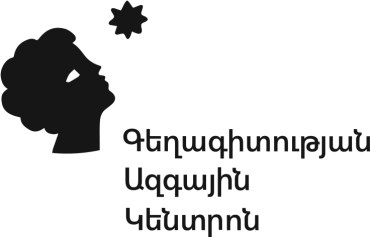 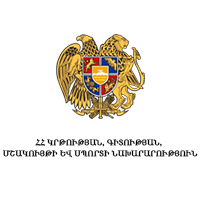 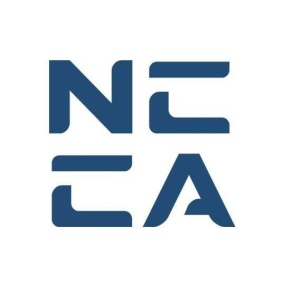 NԳործողություն/աշխատանքԺամկետԱռաջին փուլ՝ գրանցում և անիմացիոն ֆիլմերի դիտում05.04.2023 – 15.05.2023Երկրորդ փուլ՝ մասնագիտական առցանց դասընթացներ, հարց ու պատասխան և քննարկում մասնագետների հետ23.05.2023 – 12.06.2023Երրորդ փուլ՝ աշխատանքների ներկայացում էլեկտրոնային ձևաչափով15.08.2023 – 15.09.2023Չորրորդ փուլ՝ աշխատանքների ընտրություն15.09.2023 – 25.09.2023Հինգերորդ փուլ՝ բնօրինակ աշխատանքների հավաքագրում01.10.2023 – 15.10.2023Ցուցահանդես2023-2024թթ. Գեղագիտության ազգային կենտրոնի ամանորյա ծրագրի շրջանակում